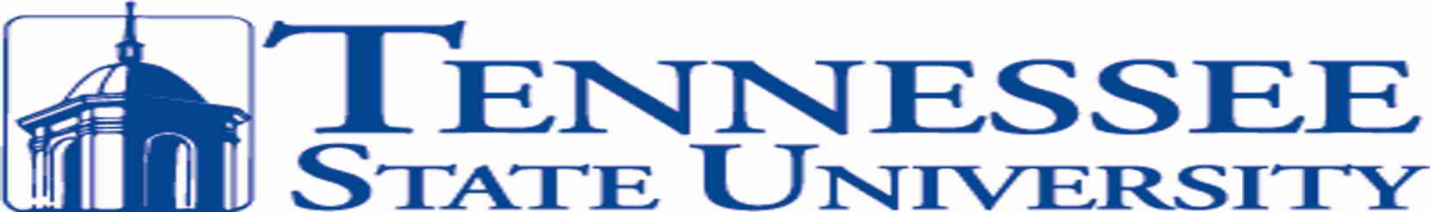 POLICE DEPARTMENTCRIME LOGNovember 1, - November 31,2013Date and TimeComplaint #TSU - MPDLocationOffense ClassificationDate/TimeOccurredItems(s) Stolen Found/LostStatus11/6/13210013-TSU-90353401 Alameda St. Theft From Building 11/6/131730Samsung Galaxy S III Cell Phone OPEN10/28/13131613-TSU-90443500 John A. Merritt Blvd.  Damage to Property  10/27/132130Toyota Camry (Cracked Windshield) OPEN10/30/13051013-TSU-90663501 John A. Merritt Blvd. Burglary Vandalism  10/30/130453Large Coin operated Aquafina water/drink machine glass panel Unknown amount of miscellaneous product OPEN10/30/13051013-TSU-90673501 John A. Merritt Blvd. Burglary Vandalism  10/30/130453Large Coin operated miscellaneous snake machine glass panelUnknown amount of miscellaneous snack/chips/candy product OPEN11/1/13191513-TSU-91313401 John A. Merritt Blvd. Disturbance, Domestic  11/1/131350Iphone 4 OPEN11/4/13110813-TSU-91913404 Alameda St. Robbery 11/1/132300-0000-----OPEN11/4/13133013-TSU-91921004 37th Ave. N Simple Assault 11/4/131315-----OPEN11/4/13214513-TSU-92003400 Alameda St. Simple Assault Trespass of Real Property 11/4/132028-----OPEN11/5/13073513-TSU-92041108 37th Ave. NTheft From Coin Machine11/4/13-11/5/131330-0230Kar’s Sweet N Salty Mix Kar’s Sweet N Spicy MixLance Peanut Bar Lance Van-O Lunch Cookies Nabisco Nutter Butter Bites Special K Cookie Chips OPEN11/5/13161313-TSU-92083400 Alameda St. Burglary 11/5/131400-1600Xbox 360Acre Laptop Computer (Navy Blue)  OPEN11/6/13000013-TSU-921913-10305233608 Alameda St. Theft From Building 10/08/1311/22/130800Dell Vostro #2420 Laptop Computer (3 total)  OPEN11/6/13131113-TSU-92203501 John A. Merritt Blvd.  Vandalism 11/4/13-11/5/132000-0630Ford E-150 Van White Side View Mirror  OPEN11/06/13 124513-TSU-92253200 John A Merritt BlvdTheft from Vehicle10/31/13- 11/03/13Construction tools, equipmentOPEN11/07/13 163113 –TSU- 92403402 Alameda St.Vandalism11/7/13 1610 hrsHonda Civic OPEN11/08/13 000013 TSU 92553402 Boyd HallSubject armed w/gun11/08/13 1445.45 cal semi-auto pistolCleared by Arrest11/08/13 131213 TSU 92562700 west Heiman StForcible Rape, Robbery, Theft, Possession of Controlled Substance, Trespass of Real Property11/08/130800Cellular PhoneCleared by Arrest11/09/13 223913 TSU 93003505 Clare AveIntimidation11/09/13 2120 hrsVictim ThreatenedOPEN